Prijavni obrazac TIP OPERACIJE  7.4.1. „ULAGANJA U POKRETANJE, POBOLJŠANJE ILI PROŠIRENJE LOKALNIH TEMELJNIH USLUGA ZA RURALNO STANOVNIŠTVO, UKLJUČUJUĆI SLOBODNO VRIJEME I KULTURNE AKTIVNOSTI TE POVEZANU INFRASTRUKTURU“Referentna oznaka 774100LAG Gorski kotar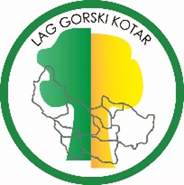 Molimo Vas da prije ispunjavanja Prijavnog obrasca pažljivo pročitate „Natječaj za provedbu tipa operacije 7.4.1. „Ulaganja u pokretanje, poboljšanje ili proširenje lokalnih temeljnih usluga za ruralno stanovništvo, uključujući slobodno vrijeme i kulturne aktivnosti te povezanu infrastrukturu“ objavljen na mrežnoj stranici www.lag-gorskikotar.hrPrijavni obrazac popunite pažljivo i što je moguće jasnije kako bi se mogla utvrditi točnost podataka. Ako se podatci razliku s podatcima navedenim u dokumentaciji, kao relevantni će se uzeti podatci navedeni u priloženoj dokumentaciji.  Obratite pozornost da prijavni obrazac nakon popunjavanja mora biti potpisan od strane odgovorne osobe i ovjeren pečatom. Molimo da obrazac popunite korištenjem računalaU–––––––––––––––––––––––––––––         (navesti mjesto i datum)                                             								                       __________________							     (odgovorna osoba – tiskano)						_________________________________________							    (pečat i potpis odgovorne osobe)Napomena za EUR: Iznose i ostale vrijednosti koje se izražavaju kroz novčane jedinice potrebno je unijeti u euru (EUR). U slučaju da su ti iznosi prethodno bili izraženi u kuni (kn) potrebno je te iznose odnosno ostale vrijednosti koje se izražavaju kroz novčane jedinice preračunati iz kn u EUR po fiksnom tečaju konverzije 7,53450 te ih unijeti u EUR. Preračunavanje se izvršava primjenom punoga brojčanog iznosa fiksnog tečaja konverzije (7,53450) te zaokruživanjem pri čemu se dobiveni rezultat zaokružuje na dvije decimale, a na temelju treće decimale.I. PODATCI O NOSITELJU PROJEKTAI. PODATCI O NOSITELJU PROJEKTAI. PODATCI O NOSITELJU PROJEKTAI. PODATCI O NOSITELJU PROJEKTAI. PODATCI O NOSITELJU PROJEKTAI. PODATCI O NOSITELJU PROJEKTAI. PODATCI O NOSITELJU PROJEKTAI. PODATCI O NOSITELJU PROJEKTAI. PODATCI O NOSITELJU PROJEKTAI. PODATCI O NOSITELJU PROJEKTAI. PODATCI O NOSITELJU PROJEKTAI. PODATCI O NOSITELJU PROJEKTAI. PODATCI O NOSITELJU PROJEKTAI. PODATCI O NOSITELJU PROJEKTAI. PODATCI O NOSITELJU PROJEKTAI. PODATCI O NOSITELJU PROJEKTAI. PODATCI O NOSITELJU PROJEKTAI. PODATCI O NOSITELJU PROJEKTAI.1. OSNOVNI PODATCI O NOSITELJU PROJEKTA   (od reda  I 1.1. reda I 1.22. upisivati tražene podatke)I.1. OSNOVNI PODATCI O NOSITELJU PROJEKTA   (od reda  I 1.1. reda I 1.22. upisivati tražene podatke)I.1. OSNOVNI PODATCI O NOSITELJU PROJEKTA   (od reda  I 1.1. reda I 1.22. upisivati tražene podatke)I.1. OSNOVNI PODATCI O NOSITELJU PROJEKTA   (od reda  I 1.1. reda I 1.22. upisivati tražene podatke)I.1. OSNOVNI PODATCI O NOSITELJU PROJEKTA   (od reda  I 1.1. reda I 1.22. upisivati tražene podatke)I.1. OSNOVNI PODATCI O NOSITELJU PROJEKTA   (od reda  I 1.1. reda I 1.22. upisivati tražene podatke)I.1. OSNOVNI PODATCI O NOSITELJU PROJEKTA   (od reda  I 1.1. reda I 1.22. upisivati tražene podatke)I.1. OSNOVNI PODATCI O NOSITELJU PROJEKTA   (od reda  I 1.1. reda I 1.22. upisivati tražene podatke)I.1. OSNOVNI PODATCI O NOSITELJU PROJEKTA   (od reda  I 1.1. reda I 1.22. upisivati tražene podatke)I.1. OSNOVNI PODATCI O NOSITELJU PROJEKTA   (od reda  I 1.1. reda I 1.22. upisivati tražene podatke)I.1. OSNOVNI PODATCI O NOSITELJU PROJEKTA   (od reda  I 1.1. reda I 1.22. upisivati tražene podatke)I.1. OSNOVNI PODATCI O NOSITELJU PROJEKTA   (od reda  I 1.1. reda I 1.22. upisivati tražene podatke)I.1. OSNOVNI PODATCI O NOSITELJU PROJEKTA   (od reda  I 1.1. reda I 1.22. upisivati tražene podatke)I.1. OSNOVNI PODATCI O NOSITELJU PROJEKTA   (od reda  I 1.1. reda I 1.22. upisivati tražene podatke)I.1. OSNOVNI PODATCI O NOSITELJU PROJEKTA   (od reda  I 1.1. reda I 1.22. upisivati tražene podatke)I.1. OSNOVNI PODATCI O NOSITELJU PROJEKTA   (od reda  I 1.1. reda I 1.22. upisivati tražene podatke)I.1. OSNOVNI PODATCI O NOSITELJU PROJEKTA   (od reda  I 1.1. reda I 1.22. upisivati tražene podatke)I.1. OSNOVNI PODATCI O NOSITELJU PROJEKTA   (od reda  I 1.1. reda I 1.22. upisivati tražene podatke)I. 1.1.Naziv nositelja projekta (službeni naziv iz registra, u slučaju trgovačkog društva upisati o kojem je obliku riječ, npr. – d.o.o.):I. 1.2.OIB (osobni identifikacijski broj):I. 1.3.Adresa (ulica i broj): I. 1.4.Naselje i poštanski broj:I. 1.5.Grad/Općina:I. 1.6.Županija:I. 1.7.Telefon:I. 1.8.Telefaks (ako je primjenjivo):I. 1.9.Mobitel:I. 1.10.Adresa e-pošte (ako je primjenjivo):I. 1.11.Vrsta nositelja projekta:(zadebljati – bold vrstu nositelja projekta) jedinica lokalne samoupravetrgovačko društvo u većinskom vlasništvu jedinice lokalne samoupravejavna ustanova neprofitnog karaktera u kojoj je osnivač jedinica lokalne samouprave osim javnih vatrogasnih postrojbi, lokalnih i regionalnih razvojnih agencija i osnovnih školaudruga isključujući lokalne akcijske grupe, zajednice udruga, zaklade, fondacijevjerska zajednica koja ima organizacijski oblik na lokalnom nivoulokalna akcijska grupa odabrana unutar Programa ruralnog razvoja temeljem Podmjere 19.2. jedinica lokalne samoupravetrgovačko društvo u većinskom vlasništvu jedinice lokalne samoupravejavna ustanova neprofitnog karaktera u kojoj je osnivač jedinica lokalne samouprave osim javnih vatrogasnih postrojbi, lokalnih i regionalnih razvojnih agencija i osnovnih školaudruga isključujući lokalne akcijske grupe, zajednice udruga, zaklade, fondacijevjerska zajednica koja ima organizacijski oblik na lokalnom nivoulokalna akcijska grupa odabrana unutar Programa ruralnog razvoja temeljem Podmjere 19.2. jedinica lokalne samoupravetrgovačko društvo u većinskom vlasništvu jedinice lokalne samoupravejavna ustanova neprofitnog karaktera u kojoj je osnivač jedinica lokalne samouprave osim javnih vatrogasnih postrojbi, lokalnih i regionalnih razvojnih agencija i osnovnih školaudruga isključujući lokalne akcijske grupe, zajednice udruga, zaklade, fondacijevjerska zajednica koja ima organizacijski oblik na lokalnom nivoulokalna akcijska grupa odabrana unutar Programa ruralnog razvoja temeljem Podmjere 19.2. jedinica lokalne samoupravetrgovačko društvo u većinskom vlasništvu jedinice lokalne samoupravejavna ustanova neprofitnog karaktera u kojoj je osnivač jedinica lokalne samouprave osim javnih vatrogasnih postrojbi, lokalnih i regionalnih razvojnih agencija i osnovnih školaudruga isključujući lokalne akcijske grupe, zajednice udruga, zaklade, fondacijevjerska zajednica koja ima organizacijski oblik na lokalnom nivoulokalna akcijska grupa odabrana unutar Programa ruralnog razvoja temeljem Podmjere 19.2. jedinica lokalne samoupravetrgovačko društvo u većinskom vlasništvu jedinice lokalne samoupravejavna ustanova neprofitnog karaktera u kojoj je osnivač jedinica lokalne samouprave osim javnih vatrogasnih postrojbi, lokalnih i regionalnih razvojnih agencija i osnovnih školaudruga isključujući lokalne akcijske grupe, zajednice udruga, zaklade, fondacijevjerska zajednica koja ima organizacijski oblik na lokalnom nivoulokalna akcijska grupa odabrana unutar Programa ruralnog razvoja temeljem Podmjere 19.2. jedinica lokalne samoupravetrgovačko društvo u većinskom vlasništvu jedinice lokalne samoupravejavna ustanova neprofitnog karaktera u kojoj je osnivač jedinica lokalne samouprave osim javnih vatrogasnih postrojbi, lokalnih i regionalnih razvojnih agencija i osnovnih školaudruga isključujući lokalne akcijske grupe, zajednice udruga, zaklade, fondacijevjerska zajednica koja ima organizacijski oblik na lokalnom nivoulokalna akcijska grupa odabrana unutar Programa ruralnog razvoja temeljem Podmjere 19.2. jedinica lokalne samoupravetrgovačko društvo u većinskom vlasništvu jedinice lokalne samoupravejavna ustanova neprofitnog karaktera u kojoj je osnivač jedinica lokalne samouprave osim javnih vatrogasnih postrojbi, lokalnih i regionalnih razvojnih agencija i osnovnih školaudruga isključujući lokalne akcijske grupe, zajednice udruga, zaklade, fondacijevjerska zajednica koja ima organizacijski oblik na lokalnom nivoulokalna akcijska grupa odabrana unutar Programa ruralnog razvoja temeljem Podmjere 19.2. jedinica lokalne samoupravetrgovačko društvo u većinskom vlasništvu jedinice lokalne samoupravejavna ustanova neprofitnog karaktera u kojoj je osnivač jedinica lokalne samouprave osim javnih vatrogasnih postrojbi, lokalnih i regionalnih razvojnih agencija i osnovnih školaudruga isključujući lokalne akcijske grupe, zajednice udruga, zaklade, fondacijevjerska zajednica koja ima organizacijski oblik na lokalnom nivoulokalna akcijska grupa odabrana unutar Programa ruralnog razvoja temeljem Podmjere 19.2. jedinica lokalne samoupravetrgovačko društvo u većinskom vlasništvu jedinice lokalne samoupravejavna ustanova neprofitnog karaktera u kojoj je osnivač jedinica lokalne samouprave osim javnih vatrogasnih postrojbi, lokalnih i regionalnih razvojnih agencija i osnovnih školaudruga isključujući lokalne akcijske grupe, zajednice udruga, zaklade, fondacijevjerska zajednica koja ima organizacijski oblik na lokalnom nivoulokalna akcijska grupa odabrana unutar Programa ruralnog razvoja temeljem Podmjere 19.2. jedinica lokalne samoupravetrgovačko društvo u većinskom vlasništvu jedinice lokalne samoupravejavna ustanova neprofitnog karaktera u kojoj je osnivač jedinica lokalne samouprave osim javnih vatrogasnih postrojbi, lokalnih i regionalnih razvojnih agencija i osnovnih školaudruga isključujući lokalne akcijske grupe, zajednice udruga, zaklade, fondacijevjerska zajednica koja ima organizacijski oblik na lokalnom nivoulokalna akcijska grupa odabrana unutar Programa ruralnog razvoja temeljem Podmjere 19.2. jedinica lokalne samoupravetrgovačko društvo u većinskom vlasništvu jedinice lokalne samoupravejavna ustanova neprofitnog karaktera u kojoj je osnivač jedinica lokalne samouprave osim javnih vatrogasnih postrojbi, lokalnih i regionalnih razvojnih agencija i osnovnih školaudruga isključujući lokalne akcijske grupe, zajednice udruga, zaklade, fondacijevjerska zajednica koja ima organizacijski oblik na lokalnom nivoulokalna akcijska grupa odabrana unutar Programa ruralnog razvoja temeljem Podmjere 19.2. jedinica lokalne samoupravetrgovačko društvo u većinskom vlasništvu jedinice lokalne samoupravejavna ustanova neprofitnog karaktera u kojoj je osnivač jedinica lokalne samouprave osim javnih vatrogasnih postrojbi, lokalnih i regionalnih razvojnih agencija i osnovnih školaudruga isključujući lokalne akcijske grupe, zajednice udruga, zaklade, fondacijevjerska zajednica koja ima organizacijski oblik na lokalnom nivoulokalna akcijska grupa odabrana unutar Programa ruralnog razvoja temeljem Podmjere 19.2. jedinica lokalne samoupravetrgovačko društvo u većinskom vlasništvu jedinice lokalne samoupravejavna ustanova neprofitnog karaktera u kojoj je osnivač jedinica lokalne samouprave osim javnih vatrogasnih postrojbi, lokalnih i regionalnih razvojnih agencija i osnovnih školaudruga isključujući lokalne akcijske grupe, zajednice udruga, zaklade, fondacijevjerska zajednica koja ima organizacijski oblik na lokalnom nivoulokalna akcijska grupa odabrana unutar Programa ruralnog razvoja temeljem Podmjere 19.2. jedinica lokalne samoupravetrgovačko društvo u većinskom vlasništvu jedinice lokalne samoupravejavna ustanova neprofitnog karaktera u kojoj je osnivač jedinica lokalne samouprave osim javnih vatrogasnih postrojbi, lokalnih i regionalnih razvojnih agencija i osnovnih školaudruga isključujući lokalne akcijske grupe, zajednice udruga, zaklade, fondacijevjerska zajednica koja ima organizacijski oblik na lokalnom nivoulokalna akcijska grupa odabrana unutar Programa ruralnog razvoja temeljem Podmjere 19.2. jedinica lokalne samoupravetrgovačko društvo u većinskom vlasništvu jedinice lokalne samoupravejavna ustanova neprofitnog karaktera u kojoj je osnivač jedinica lokalne samouprave osim javnih vatrogasnih postrojbi, lokalnih i regionalnih razvojnih agencija i osnovnih školaudruga isključujući lokalne akcijske grupe, zajednice udruga, zaklade, fondacijevjerska zajednica koja ima organizacijski oblik na lokalnom nivoulokalna akcijska grupa odabrana unutar Programa ruralnog razvoja temeljem Podmjere 19.2. jedinica lokalne samoupravetrgovačko društvo u većinskom vlasništvu jedinice lokalne samoupravejavna ustanova neprofitnog karaktera u kojoj je osnivač jedinica lokalne samouprave osim javnih vatrogasnih postrojbi, lokalnih i regionalnih razvojnih agencija i osnovnih školaudruga isključujući lokalne akcijske grupe, zajednice udruga, zaklade, fondacijevjerska zajednica koja ima organizacijski oblik na lokalnom nivoulokalna akcijska grupa odabrana unutar Programa ruralnog razvoja temeljem Podmjere 19.2.I. 1.12.Pravni status:(zadebljati – bold organizacijski oblik nositelja projekta)jedinica lokalne samoupravedioničko društvodruštvo s ograničenom odgovornošću (d.o.o. ili j.d.o.o.)ustanovaudrugavjerska zajednicajedinica lokalne samoupravedioničko društvodruštvo s ograničenom odgovornošću (d.o.o. ili j.d.o.o.)ustanovaudrugavjerska zajednicajedinica lokalne samoupravedioničko društvodruštvo s ograničenom odgovornošću (d.o.o. ili j.d.o.o.)ustanovaudrugavjerska zajednicajedinica lokalne samoupravedioničko društvodruštvo s ograničenom odgovornošću (d.o.o. ili j.d.o.o.)ustanovaudrugavjerska zajednicajedinica lokalne samoupravedioničko društvodruštvo s ograničenom odgovornošću (d.o.o. ili j.d.o.o.)ustanovaudrugavjerska zajednicajedinica lokalne samoupravedioničko društvodruštvo s ograničenom odgovornošću (d.o.o. ili j.d.o.o.)ustanovaudrugavjerska zajednicajedinica lokalne samoupravedioničko društvodruštvo s ograničenom odgovornošću (d.o.o. ili j.d.o.o.)ustanovaudrugavjerska zajednicajedinica lokalne samoupravedioničko društvodruštvo s ograničenom odgovornošću (d.o.o. ili j.d.o.o.)ustanovaudrugavjerska zajednicajedinica lokalne samoupravedioničko društvodruštvo s ograničenom odgovornošću (d.o.o. ili j.d.o.o.)ustanovaudrugavjerska zajednicajedinica lokalne samoupravedioničko društvodruštvo s ograničenom odgovornošću (d.o.o. ili j.d.o.o.)ustanovaudrugavjerska zajednicajedinica lokalne samoupravedioničko društvodruštvo s ograničenom odgovornošću (d.o.o. ili j.d.o.o.)ustanovaudrugavjerska zajednicajedinica lokalne samoupravedioničko društvodruštvo s ograničenom odgovornošću (d.o.o. ili j.d.o.o.)ustanovaudrugavjerska zajednicajedinica lokalne samoupravedioničko društvodruštvo s ograničenom odgovornošću (d.o.o. ili j.d.o.o.)ustanovaudrugavjerska zajednicajedinica lokalne samoupravedioničko društvodruštvo s ograničenom odgovornošću (d.o.o. ili j.d.o.o.)ustanovaudrugavjerska zajednicajedinica lokalne samoupravedioničko društvodruštvo s ograničenom odgovornošću (d.o.o. ili j.d.o.o.)ustanovaudrugavjerska zajednicajedinica lokalne samoupravedioničko društvodruštvo s ograničenom odgovornošću (d.o.o. ili j.d.o.o.)ustanovaudrugavjerska zajednicaI. 1.13.Vrsta jedinice lokalne samouprave:Ispunjava se samo ako je nositelj projekta jedinica lokalne samouprave. (zadebljati – bold vrstu jedinice lokalne samouprave):a) općinab) grada) općinab) grada) općinab) grada) općinab) grada) općinab) grada) općinab) grada) općinab) grada) općinab) grada) općinab) grada) općinab) grada) općinab) grada) općinab) grada) općinab) grada) općinab) grada) općinab) grada) općinab) grad I. 1.14.Sukladno Odluci o razvrstavanju jedinica lokalne i područne (regionalne) samouprave prema stupnju razvijenosti (NN br. 132/17), jedinica lokalne samouprave na čijem području se projekt provodi  (zadebljati – bold odgovor) a) VII. i VIII. skupinab) V. i VI. skupinac) I., II., III. i IV. skupinaa) VII. i VIII. skupinab) V. i VI. skupinac) I., II., III. i IV. skupinaa) VII. i VIII. skupinab) V. i VI. skupinac) I., II., III. i IV. skupinaa) VII. i VIII. skupinab) V. i VI. skupinac) I., II., III. i IV. skupinaa) VII. i VIII. skupinab) V. i VI. skupinac) I., II., III. i IV. skupinaa) VII. i VIII. skupinab) V. i VI. skupinac) I., II., III. i IV. skupinaa) VII. i VIII. skupinab) V. i VI. skupinac) I., II., III. i IV. skupinaa) VII. i VIII. skupinab) V. i VI. skupinac) I., II., III. i IV. skupinaa) VII. i VIII. skupinab) V. i VI. skupinac) I., II., III. i IV. skupinaa) VII. i VIII. skupinab) V. i VI. skupinac) I., II., III. i IV. skupinaa) VII. i VIII. skupinab) V. i VI. skupinac) I., II., III. i IV. skupinaa) VII. i VIII. skupinab) V. i VI. skupinac) I., II., III. i IV. skupinaa) VII. i VIII. skupinab) V. i VI. skupinac) I., II., III. i IV. skupinaa) VII. i VIII. skupinab) V. i VI. skupinac) I., II., III. i IV. skupinaa) VII. i VIII. skupinab) V. i VI. skupinac) I., II., III. i IV. skupinaa) VII. i VIII. skupinab) V. i VI. skupinac) I., II., III. i IV. skupinaI. 1.15.Nositelj projekta je društvo s ograničenom odgovornošću ili jednostavno društvo s ograničenom odgovornošću (zadebljati – bold odgovor)Ako je nositelj projekta d.o.o. ili j.d.o.o. potrebno je dostaviti Društveni ugovor ili Izjavu o osnivanju društva s ograničenom odgovornošću. Ako je došlo do promjena u izvornom Društvenom ugovoru/ Izjavi o osnivanju, potrebno je dostaviti izmijenjeni potpuni tekst Društvenog ugovora/Izjave o osnivanju. a) DAb) NEa) DAb) NEa) DAb) NEa) DAb) NEa) DAb) NEa) DAb) NEa) DAb) NEa) DAb) NEa) DAb) NEa) DAb) NEa) DAb) NEa) DAb) NEa) DAb) NEa) DAb) NEa) DAb) NEa) DAb) NEI. 1.16.Nositelj projekta je udruga: (zadebljati – bold odgovor)Ako je nositelj projekta udruga potrebno  je dostaviti Statut udruge u slučaju ako isti nije javno dostupan na mrežnoj stranicama Ministarstva uprave (http://www.registri.uprava.hr/#!udruge) u Registru udruga a) DAb) NEa) DAb) NEa) DAb) NEa) DAb) NEa) DAb) NEa) DAb) NEa) DAb) NEa) DAb) NEa) DAb) NEa) DAb) NEa) DAb) NEa) DAb) NEa) DAb) NEa) DAb) NEa) DAb) NEa) DAb) NEI. 1.17.Porezni status:(zadebljati – bold porezni status)POREZ NA DOBIT:a) obveznik poreza dobitb) nije obveznik poreza na dobitPOREZ NA DODANU VRIJEDNOST:a) obveznik poreza na dodanu vrijednostb) nije obveznik poreza na dodanu vrijednostPOREZ NA DOBIT:a) obveznik poreza dobitb) nije obveznik poreza na dobitPOREZ NA DODANU VRIJEDNOST:a) obveznik poreza na dodanu vrijednostb) nije obveznik poreza na dodanu vrijednostPOREZ NA DOBIT:a) obveznik poreza dobitb) nije obveznik poreza na dobitPOREZ NA DODANU VRIJEDNOST:a) obveznik poreza na dodanu vrijednostb) nije obveznik poreza na dodanu vrijednostPOREZ NA DOBIT:a) obveznik poreza dobitb) nije obveznik poreza na dobitPOREZ NA DODANU VRIJEDNOST:a) obveznik poreza na dodanu vrijednostb) nije obveznik poreza na dodanu vrijednostPOREZ NA DOBIT:a) obveznik poreza dobitb) nije obveznik poreza na dobitPOREZ NA DODANU VRIJEDNOST:a) obveznik poreza na dodanu vrijednostb) nije obveznik poreza na dodanu vrijednostPOREZ NA DOBIT:a) obveznik poreza dobitb) nije obveznik poreza na dobitPOREZ NA DODANU VRIJEDNOST:a) obveznik poreza na dodanu vrijednostb) nije obveznik poreza na dodanu vrijednostPOREZ NA DOBIT:a) obveznik poreza dobitb) nije obveznik poreza na dobitPOREZ NA DODANU VRIJEDNOST:a) obveznik poreza na dodanu vrijednostb) nije obveznik poreza na dodanu vrijednostPOREZ NA DOBIT:a) obveznik poreza dobitb) nije obveznik poreza na dobitPOREZ NA DODANU VRIJEDNOST:a) obveznik poreza na dodanu vrijednostb) nije obveznik poreza na dodanu vrijednostPOREZ NA DOBIT:a) obveznik poreza dobitb) nije obveznik poreza na dobitPOREZ NA DODANU VRIJEDNOST:a) obveznik poreza na dodanu vrijednostb) nije obveznik poreza na dodanu vrijednostPOREZ NA DOBIT:a) obveznik poreza dobitb) nije obveznik poreza na dobitPOREZ NA DODANU VRIJEDNOST:a) obveznik poreza na dodanu vrijednostb) nije obveznik poreza na dodanu vrijednostPOREZ NA DOBIT:a) obveznik poreza dobitb) nije obveznik poreza na dobitPOREZ NA DODANU VRIJEDNOST:a) obveznik poreza na dodanu vrijednostb) nije obveznik poreza na dodanu vrijednostPOREZ NA DOBIT:a) obveznik poreza dobitb) nije obveznik poreza na dobitPOREZ NA DODANU VRIJEDNOST:a) obveznik poreza na dodanu vrijednostb) nije obveznik poreza na dodanu vrijednostPOREZ NA DOBIT:a) obveznik poreza dobitb) nije obveznik poreza na dobitPOREZ NA DODANU VRIJEDNOST:a) obveznik poreza na dodanu vrijednostb) nije obveznik poreza na dodanu vrijednostPOREZ NA DOBIT:a) obveznik poreza dobitb) nije obveznik poreza na dobitPOREZ NA DODANU VRIJEDNOST:a) obveznik poreza na dodanu vrijednostb) nije obveznik poreza na dodanu vrijednostPOREZ NA DOBIT:a) obveznik poreza dobitb) nije obveznik poreza na dobitPOREZ NA DODANU VRIJEDNOST:a) obveznik poreza na dodanu vrijednostb) nije obveznik poreza na dodanu vrijednostPOREZ NA DOBIT:a) obveznik poreza dobitb) nije obveznik poreza na dobitPOREZ NA DODANU VRIJEDNOST:a) obveznik poreza na dodanu vrijednostb) nije obveznik poreza na dodanu vrijednostI. 1.18.Nositelj projekta nema i neće ostvariti pravo na odbitak pretporeza po osnovi ulaganja koje je predmet ove prijave projekta u slučaju da je nositelju projekta porez na dodanu vrijednost (PDV) prihvatljiv trošak (zadebljati – bold odgovor): Ako nositelj projekta nema mogućnost odbitka pretporeza za isporuke dobara i usluga po osnovi ovog ulaganja za koja traži sredstva potpore te prijavljuje trošak PDV-a kao prihvatljiv trošak, potrebno je dostaviti potpisanu i ovjerenu Izjavu nositelja projekta o nemogućnosti odbitka pretporeza. Predložak Izjave je naveden u Prilogu VI. Natječaja. a) DA b) NEa) DA b) NEa) DA b) NEa) DA b) NEa) DA b) NEa) DA b) NEa) DA b) NEa) DA b) NEa) DA b) NEa) DA b) NEa) DA b) NEa) DA b) NEa) DA b) NEa) DA b) NEa) DA b) NEa) DA b) NEI. 1.19.Nositelj projekta ima sjedište na prostoru LAG obuhvata: (zadebljati – bold odgovor)a) DAb) NEa) DAb) NEa) DAb) NEa) DAb) NEa) DAb) NEa) DAb) NEa) DAb) NEa) DAb) NEa) DAb) NEa) DAb) NEa) DAb) NEa) DAb) NEa) DAb) NEa) DAb) NEa) DAb) NEa) DAb) NEI. 1.20.Nositelj projekta je obveznik javne nabave: (zadebljati – bold odgovor)Ako je Nositelj projekta obveznik javne nabave potrebno je dostaviti popunjenu Izjavu o statusu nositelja projekta temeljem Zakona o javnoj nabavi, ovjerenu pečatom i potpisanu od strane odgovorne osobe nositelja projekta. Predložak Izjave nalazi se u Prilogu VII. Natječaja. Jedinice lokalne samouprave nisu obvezne dostavljati navedenu Izjavu .a) DAb) NEa) DAb) NEa) DAb) NEa) DAb) NEa) DAb) NEa) DAb) NEa) DAb) NEa) DAb) NEa) DAb) NEa) DAb) NEa) DAb) NEa) DAb) NEa) DAb) NEa) DAb) NEa) DAb) NEa) DAb) NEI. 1.21.Nositelj projekta ima podmirene obveze prema državnom proračunu Republike Hrvatske: Nositelj projekta mora dostaviti Potvrdu porezne uprave iz koje je vidljivo da nema duga prema Državnom proračunu Republike Hrvatske ne stariju od 30 dana od datuma podnošenja prijave projekta (zadebljati – bold odgovor)a) DAb) NEa) DAb) NEa) DAb) NEa) DAb) NEa) DAb) NEa) DAb) NEa) DAb) NEa) DAb) NEa) DAb) NEa) DAb) NEa) DAb) NEa) DAb) NEa) DAb) NEa) DAb) NEa) DAb) NEa) DAb) NEI. 1.22.Fazno građenje:Ako se realizacija projekta odvija u fazama potrebno je dostaviti projektno-tehničku dokumentaciju i akte kojim se odobrava građenje iz kojih je jasno vidljivo radi li se o faznom građenju, te utvrditi temeljem projektno-tehničke dokumentacije i akta kojim se odobrava građenje provodi li se projekt/operacija temeljem jedne građevinske dozvole. a) DAb) NEa) DAb) NEa) DAb) NEa) DAb) NEa) DAb) NEa) DAb) NEa) DAb) NEa) DAb) NEa) DAb) NEa) DAb) NEa) DAb) NEa) DAb) NEa) DAb) NEa) DAb) NEa) DAb) NEa) DAb) NEI.2.  PODATCI O ODGOVORNOJ OSOBIUpišite podatke osobe ovlaštene za zastupanje/odgovorne osobe od strane nositelja projektaI.2.  PODATCI O ODGOVORNOJ OSOBIUpišite podatke osobe ovlaštene za zastupanje/odgovorne osobe od strane nositelja projektaI.2.  PODATCI O ODGOVORNOJ OSOBIUpišite podatke osobe ovlaštene za zastupanje/odgovorne osobe od strane nositelja projektaI.2.  PODATCI O ODGOVORNOJ OSOBIUpišite podatke osobe ovlaštene za zastupanje/odgovorne osobe od strane nositelja projektaI.2.  PODATCI O ODGOVORNOJ OSOBIUpišite podatke osobe ovlaštene za zastupanje/odgovorne osobe od strane nositelja projektaI.2.  PODATCI O ODGOVORNOJ OSOBIUpišite podatke osobe ovlaštene za zastupanje/odgovorne osobe od strane nositelja projektaI.2.  PODATCI O ODGOVORNOJ OSOBIUpišite podatke osobe ovlaštene za zastupanje/odgovorne osobe od strane nositelja projektaI.2.  PODATCI O ODGOVORNOJ OSOBIUpišite podatke osobe ovlaštene za zastupanje/odgovorne osobe od strane nositelja projektaI.2.  PODATCI O ODGOVORNOJ OSOBIUpišite podatke osobe ovlaštene za zastupanje/odgovorne osobe od strane nositelja projektaI.2.  PODATCI O ODGOVORNOJ OSOBIUpišite podatke osobe ovlaštene za zastupanje/odgovorne osobe od strane nositelja projektaI.2.  PODATCI O ODGOVORNOJ OSOBIUpišite podatke osobe ovlaštene za zastupanje/odgovorne osobe od strane nositelja projektaI.2.  PODATCI O ODGOVORNOJ OSOBIUpišite podatke osobe ovlaštene za zastupanje/odgovorne osobe od strane nositelja projektaI.2.  PODATCI O ODGOVORNOJ OSOBIUpišite podatke osobe ovlaštene za zastupanje/odgovorne osobe od strane nositelja projektaI. 2.1.Ime i prezime odgovorne osobe i dužnost koju ona obavlja:(npr. načelnik/ica, predsjednik/ica uprave, direktor/ica):::I. 2.2.OIB odgovorne osobe:II. PODATCI O PROJEKTUII. PODATCI O PROJEKTUII. PODATCI O PROJEKTUII. PODATCI O PROJEKTUII. PODATCI O PROJEKTUII. PODATCI O PROJEKTUII. PODATCI O PROJEKTUII.1. OSNOVNI PODATCI O PROJEKTU II.1. OSNOVNI PODATCI O PROJEKTU II.1. OSNOVNI PODATCI O PROJEKTU II.1. OSNOVNI PODATCI O PROJEKTU II.1. OSNOVNI PODATCI O PROJEKTU II.1. OSNOVNI PODATCI O PROJEKTU II.1. OSNOVNI PODATCI O PROJEKTU II. 1.1.Naziv projekta:(upisati točan naziv projekta)Naziv projekta:(upisati točan naziv projekta)II. 1.2.Projektom se ostvaruju sljedeći ciljevi:(navesti koji se  ciljevi iz LRS LAG-a ostvaruju realizacijom projekta koji je predmet ulaganja)Projektom se ostvaruju sljedeći ciljevi:(navesti koji se  ciljevi iz LRS LAG-a ostvaruju realizacijom projekta koji je predmet ulaganja)II. 1.3.Naziv i vrsta ulaganja:(zadebljati-bold predmet ulaganja)Naziv i vrsta ulaganja:(zadebljati-bold predmet ulaganja)1. Izgradnja nove građevine2. Rekonstrukcija postojeće građevine3. Opremanje građevine1. Izgradnja nove građevine2. Rekonstrukcija postojeće građevine3. Opremanje građevine1. Izgradnja nove građevine2. Rekonstrukcija postojeće građevine3. Opremanje građevine1. Izgradnja nove građevine2. Rekonstrukcija postojeće građevine3. Opremanje građevineII. 1.4.Prihvatljivi projekti(zadebljati-bold projekt/e koji je/su predmet ulaganja)Prihvatljivi projekti(zadebljati-bold projekt/e koji je/su predmet ulaganja)vatrogasni dom i spremište, isključujući opremu za obavljanje vatrogasne djelatnostidruštveni dom/kulturni centarplaninarski dom i skloništeturistički informativni centardječje igralištasportska građevina (natkrivrenih i otvorenih terena)objekt za slatkovodni sportski ribolov (ribički dom, nadstrešnica i drugo)rekreacijska zona na rijekama i jezerimabiciklistička staza (koja nije sastavni dio ceste)tematski put i parkgrađevina za ostvarivanje organizirane njege, odgoja, obrazovanja i zaštite djece do polaska u osnovnu školu (dječji vrtić, rekonstrukcija i opremanje prostora za izvođenje programa predškole u osnovnoj školi te rekonstrukcija i opremanje prostora za igraonicu pri knjižnici, zdravstvenoj, socijalnoj, kulturnoj i sportskoj ustanovi, udruzi te drugoj pravnoj osobi u kojima se provode kraći programi odgojno-obrazovnog rada s djecom rane i predškolske dobi)javna zelena površina (park i slično), isključujući građevine koje se nalaze uz javnu zelenu površinu koje nisu u svrhu javnih zelenih površinapješačka staza (koja nije sastavni dio ceste)pješačka zona, isključujući zgrade koje se nalaze uz pješačku zonuotvoreni odvodni kanal (koji nije sastavni dio ceste)groblje (komunalna infrastruktura i prateće građevine)tržnica javna prometna površiae (trg, pothodnik, nadvožnjak, javne stube i prolaz koji nisu sastavni dio ceste)građevia koja sadrži kombinaciju najmanje dvije od sljedećih vrsta projekata: vatrogasni dom i spremišta, društveni dom/kulturni centar, turističko informativni centar, dječji vrtić/igraonica (rekonstrukcija i opremanje prostora za igraonicu u kojima se provode kraći programi odgojno-obrazovnog rada s djecom rane i predškolske dobi) i građevina koja sadrži kombinaciju najmanje dvije od sljedećih vrsta projekata: biciklističke staze, tematskog puta i parka, javne zelene površine, pješačke staze, pješačke zone, javne prometne površine. vatrogasni dom i spremište, isključujući opremu za obavljanje vatrogasne djelatnostidruštveni dom/kulturni centarplaninarski dom i skloništeturistički informativni centardječje igralištasportska građevina (natkrivrenih i otvorenih terena)objekt za slatkovodni sportski ribolov (ribički dom, nadstrešnica i drugo)rekreacijska zona na rijekama i jezerimabiciklistička staza (koja nije sastavni dio ceste)tematski put i parkgrađevina za ostvarivanje organizirane njege, odgoja, obrazovanja i zaštite djece do polaska u osnovnu školu (dječji vrtić, rekonstrukcija i opremanje prostora za izvođenje programa predškole u osnovnoj školi te rekonstrukcija i opremanje prostora za igraonicu pri knjižnici, zdravstvenoj, socijalnoj, kulturnoj i sportskoj ustanovi, udruzi te drugoj pravnoj osobi u kojima se provode kraći programi odgojno-obrazovnog rada s djecom rane i predškolske dobi)javna zelena površina (park i slično), isključujući građevine koje se nalaze uz javnu zelenu površinu koje nisu u svrhu javnih zelenih površinapješačka staza (koja nije sastavni dio ceste)pješačka zona, isključujući zgrade koje se nalaze uz pješačku zonuotvoreni odvodni kanal (koji nije sastavni dio ceste)groblje (komunalna infrastruktura i prateće građevine)tržnica javna prometna površiae (trg, pothodnik, nadvožnjak, javne stube i prolaz koji nisu sastavni dio ceste)građevia koja sadrži kombinaciju najmanje dvije od sljedećih vrsta projekata: vatrogasni dom i spremišta, društveni dom/kulturni centar, turističko informativni centar, dječji vrtić/igraonica (rekonstrukcija i opremanje prostora za igraonicu u kojima se provode kraći programi odgojno-obrazovnog rada s djecom rane i predškolske dobi) i građevina koja sadrži kombinaciju najmanje dvije od sljedećih vrsta projekata: biciklističke staze, tematskog puta i parka, javne zelene površine, pješačke staze, pješačke zone, javne prometne površine. vatrogasni dom i spremište, isključujući opremu za obavljanje vatrogasne djelatnostidruštveni dom/kulturni centarplaninarski dom i skloništeturistički informativni centardječje igralištasportska građevina (natkrivrenih i otvorenih terena)objekt za slatkovodni sportski ribolov (ribički dom, nadstrešnica i drugo)rekreacijska zona na rijekama i jezerimabiciklistička staza (koja nije sastavni dio ceste)tematski put i parkgrađevina za ostvarivanje organizirane njege, odgoja, obrazovanja i zaštite djece do polaska u osnovnu školu (dječji vrtić, rekonstrukcija i opremanje prostora za izvođenje programa predškole u osnovnoj školi te rekonstrukcija i opremanje prostora za igraonicu pri knjižnici, zdravstvenoj, socijalnoj, kulturnoj i sportskoj ustanovi, udruzi te drugoj pravnoj osobi u kojima se provode kraći programi odgojno-obrazovnog rada s djecom rane i predškolske dobi)javna zelena površina (park i slično), isključujući građevine koje se nalaze uz javnu zelenu površinu koje nisu u svrhu javnih zelenih površinapješačka staza (koja nije sastavni dio ceste)pješačka zona, isključujući zgrade koje se nalaze uz pješačku zonuotvoreni odvodni kanal (koji nije sastavni dio ceste)groblje (komunalna infrastruktura i prateće građevine)tržnica javna prometna površiae (trg, pothodnik, nadvožnjak, javne stube i prolaz koji nisu sastavni dio ceste)građevia koja sadrži kombinaciju najmanje dvije od sljedećih vrsta projekata: vatrogasni dom i spremišta, društveni dom/kulturni centar, turističko informativni centar, dječji vrtić/igraonica (rekonstrukcija i opremanje prostora za igraonicu u kojima se provode kraći programi odgojno-obrazovnog rada s djecom rane i predškolske dobi) i građevina koja sadrži kombinaciju najmanje dvije od sljedećih vrsta projekata: biciklističke staze, tematskog puta i parka, javne zelene površine, pješačke staze, pješačke zone, javne prometne površine. vatrogasni dom i spremište, isključujući opremu za obavljanje vatrogasne djelatnostidruštveni dom/kulturni centarplaninarski dom i skloništeturistički informativni centardječje igralištasportska građevina (natkrivrenih i otvorenih terena)objekt za slatkovodni sportski ribolov (ribički dom, nadstrešnica i drugo)rekreacijska zona na rijekama i jezerimabiciklistička staza (koja nije sastavni dio ceste)tematski put i parkgrađevina za ostvarivanje organizirane njege, odgoja, obrazovanja i zaštite djece do polaska u osnovnu školu (dječji vrtić, rekonstrukcija i opremanje prostora za izvođenje programa predškole u osnovnoj školi te rekonstrukcija i opremanje prostora za igraonicu pri knjižnici, zdravstvenoj, socijalnoj, kulturnoj i sportskoj ustanovi, udruzi te drugoj pravnoj osobi u kojima se provode kraći programi odgojno-obrazovnog rada s djecom rane i predškolske dobi)javna zelena površina (park i slično), isključujući građevine koje se nalaze uz javnu zelenu površinu koje nisu u svrhu javnih zelenih površinapješačka staza (koja nije sastavni dio ceste)pješačka zona, isključujući zgrade koje se nalaze uz pješačku zonuotvoreni odvodni kanal (koji nije sastavni dio ceste)groblje (komunalna infrastruktura i prateće građevine)tržnica javna prometna površiae (trg, pothodnik, nadvožnjak, javne stube i prolaz koji nisu sastavni dio ceste)građevia koja sadrži kombinaciju najmanje dvije od sljedećih vrsta projekata: vatrogasni dom i spremišta, društveni dom/kulturni centar, turističko informativni centar, dječji vrtić/igraonica (rekonstrukcija i opremanje prostora za igraonicu u kojima se provode kraći programi odgojno-obrazovnog rada s djecom rane i predškolske dobi) i građevina koja sadrži kombinaciju najmanje dvije od sljedećih vrsta projekata: biciklističke staze, tematskog puta i parka, javne zelene površine, pješačke staze, pješačke zone, javne prometne površine. II. 1.5.Nositelj projekta je podnio: (zadebljati – bold odgovor)Nositelj projekta je podnio: (zadebljati – bold odgovor)a) jednu prijavu projektab) dvije prijave projektac) više od dvije prijave projekataa) jednu prijavu projektab) dvije prijave projektac) više od dvije prijave projekataa) jednu prijavu projektab) dvije prijave projektac) više od dvije prijave projekataa) jednu prijavu projektab) dvije prijave projektac) više od dvije prijave projekataII. 1.6.Projekt ima Odluku predstavničkog tijela jedinice lokalne samouprave o suglasnosti za provedbu projekta na području jedinice lokalne samouprave: (zadebljati – bold odgovor) Odluku predstavničkog tijela jedinice lokalne samouprave o suglasnosti za provedbu projekta na području jedinice lokalne samouprave obavezno je dostaviti u prijavi projekta ovjerenu i potpisanu od strane odgovorne osobe predstavničkog tijela te Prilog III. Natječaja „Opis projekta/operacije“ koji se prilaže uz Odluku. Prilog treba popuniti sukladno uputama i pojašnjenjima te ga dostaviti zajedno s Odlukom predstavničkog tijela jedinice lokalne samouprave.  Projekt ima Odluku predstavničkog tijela jedinice lokalne samouprave o suglasnosti za provedbu projekta na području jedinice lokalne samouprave: (zadebljati – bold odgovor) Odluku predstavničkog tijela jedinice lokalne samouprave o suglasnosti za provedbu projekta na području jedinice lokalne samouprave obavezno je dostaviti u prijavi projekta ovjerenu i potpisanu od strane odgovorne osobe predstavničkog tijela te Prilog III. Natječaja „Opis projekta/operacije“ koji se prilaže uz Odluku. Prilog treba popuniti sukladno uputama i pojašnjenjima te ga dostaviti zajedno s Odlukom predstavničkog tijela jedinice lokalne samouprave.  a) DAb) NEa) DAb) NEa) DAb) NEa) DAb) NEII. 1.7.Projekt za koji se traži sufinanciranje provodi se na prostoru LAG obuhvata:(zadebljati – bold odgovor)Projekt za koji se traži sufinanciranje provodi se na prostoru LAG obuhvata:(zadebljati – bold odgovor)a) DAb) NEa) DAb) NEa) DAb) NEa) DAb) NEII. 1.8.Ulaganje se provodi na području: (zadebljati – bold odgovor): (za provjeru podataka mjerodavni su podaci DZS o popisu stanovništva 2021. godine)Ulaganje se provodi na području: (zadebljati – bold odgovor): (za provjeru podataka mjerodavni su podaci DZS o popisu stanovništva 2021. godine)a) jednog naselja koje nema više od 5.000 stanovnikab) više naselja od kojih niti jedno zasebno nema više od 5.000 stanovnikaa) jednog naselja koje nema više od 5.000 stanovnikab) više naselja od kojih niti jedno zasebno nema više od 5.000 stanovnikaa) jednog naselja koje nema više od 5.000 stanovnikab) više naselja od kojih niti jedno zasebno nema više od 5.000 stanovnikaa) jednog naselja koje nema više od 5.000 stanovnikab) više naselja od kojih niti jedno zasebno nema više od 5.000 stanovnikaII. 1.9.Ukratko opišite projekt: (Predstavite osnovne informacije o projektu te navedite naselje ili više njih na kojima se ulaganje provodi kao i JLS. Ako se radi o ulaganjima na otocima navesti naselja i otok na kojemu se ulaganje provodi)Ukratko opišite projekt: (Predstavite osnovne informacije o projektu te navedite naselje ili više njih na kojima se ulaganje provodi kao i JLS. Ako se radi o ulaganjima na otocima navesti naselja i otok na kojemu se ulaganje provodi)II. 1.10.Očekivani datum završetka projekta:(upišite godinu i mjesec kada je planiran završetak projekta) Očekivani datum završetka projekta:(upišite godinu i mjesec kada je planiran završetak projekta) II. 2. PODATCI O LOKACIJI ULAGANJAII. 2. PODATCI O LOKACIJI ULAGANJAII. 2. PODATCI O LOKACIJI ULAGANJAII. 2. PODATCI O LOKACIJI ULAGANJAII. 2. PODATCI O LOKACIJI ULAGANJAII. 2. PODATCI O LOKACIJI ULAGANJAII. 2. PODATCI O LOKACIJI ULAGANJAII. 2.1.NUTS2 regija sukladno Nacionalnoj klasifikaciji prostornih jedinica za statistiku 2021.: NUTS2 regija sukladno Nacionalnoj klasifikaciji prostornih jedinica za statistiku 2021.: II. 2.2.Županija ulaganja (NUTS3 regija sukladno Nacionalnoj klasifikaciji prostornih jedinica za statistiku 2021.):(Navesti županiju u kojoj se ulaganje provodi)Županija ulaganja (NUTS3 regija sukladno Nacionalnoj klasifikaciji prostornih jedinica za statistiku 2021.):(Navesti županiju u kojoj se ulaganje provodi)II. 2.3.JLS ulaganja:(Navedite naziv grada/općine gdje se provodi ulaganje sukladno projektno-tehničkoj ili drugoj dokumentaciji iz Prijave projekta)JLS ulaganja:(Navedite naziv grada/općine gdje se provodi ulaganje sukladno projektno-tehničkoj ili drugoj dokumentaciji iz Prijave projekta)II. 2.4.Naselje/naselja ulaganja: (Navedite naziv/e naselja u kojem/kojima se provodi ulaganje sukladno projektno-tehničkoj  ili drugoj dokumentaciji iz Prijave projekta)Naselje/naselja ulaganja: (Navedite naziv/e naselja u kojem/kojima se provodi ulaganje sukladno projektno-tehničkoj  ili drugoj dokumentaciji iz Prijave projekta)II. 2.5.Ulaganje se provodi na sljedećoj katastarskoj čestici/sljedećim katastarskim česticama: (Navedite sve katastarske čestice na kojima se provodi ulaganje. Ako se katastarska čestica/katastarske čestice lokacije ulaganja u katastru vodi/vode pod oznakama različitim od oznaka u zemljišnim knjigama potrebno je dostaviti Uvjerenje o identifikaciji katastarskih čestica izdano od nadležnog područnog ureda za katastar. Ako je potrebno dodajte redove.)Ulaganje se provodi na sljedećoj katastarskoj čestici/sljedećim katastarskim česticama: (Navedite sve katastarske čestice na kojima se provodi ulaganje. Ako se katastarska čestica/katastarske čestice lokacije ulaganja u katastru vodi/vode pod oznakama različitim od oznaka u zemljišnim knjigama potrebno je dostaviti Uvjerenje o identifikaciji katastarskih čestica izdano od nadležnog područnog ureda za katastar. Ako je potrebno dodajte redove.)Ulaganje se provodi na sljedećoj katastarskoj čestici/sljedećim katastarskim česticama: (Navedite sve katastarske čestice na kojima se provodi ulaganje. Ako se katastarska čestica/katastarske čestice lokacije ulaganja u katastru vodi/vode pod oznakama različitim od oznaka u zemljišnim knjigama potrebno je dostaviti Uvjerenje o identifikaciji katastarskih čestica izdano od nadležnog područnog ureda za katastar. Ako je potrebno dodajte redove.)Ulaganje se provodi na sljedećoj katastarskoj čestici/sljedećim katastarskim česticama: (Navedite sve katastarske čestice na kojima se provodi ulaganje. Ako se katastarska čestica/katastarske čestice lokacije ulaganja u katastru vodi/vode pod oznakama različitim od oznaka u zemljišnim knjigama potrebno je dostaviti Uvjerenje o identifikaciji katastarskih čestica izdano od nadležnog područnog ureda za katastar. Ako je potrebno dodajte redove.)Ulaganje se provodi na sljedećoj katastarskoj čestici/sljedećim katastarskim česticama: (Navedite sve katastarske čestice na kojima se provodi ulaganje. Ako se katastarska čestica/katastarske čestice lokacije ulaganja u katastru vodi/vode pod oznakama različitim od oznaka u zemljišnim knjigama potrebno je dostaviti Uvjerenje o identifikaciji katastarskih čestica izdano od nadležnog područnog ureda za katastar. Ako je potrebno dodajte redove.)Ulaganje se provodi na sljedećoj katastarskoj čestici/sljedećim katastarskim česticama: (Navedite sve katastarske čestice na kojima se provodi ulaganje. Ako se katastarska čestica/katastarske čestice lokacije ulaganja u katastru vodi/vode pod oznakama različitim od oznaka u zemljišnim knjigama potrebno je dostaviti Uvjerenje o identifikaciji katastarskih čestica izdano od nadležnog područnog ureda za katastar. Ako je potrebno dodajte redove.)Red br. Katastarska čestica prema evidenciji Katastra (broj/oznaka katastarske čestice na kojoj se provodi ulaganje)Katastarska općina prema evidenciji Katastra(naziv katastarske općine u kojoj se provodi ulaganje)Katastarska općina prema evidenciji Katastra(naziv katastarske općine u kojoj se provodi ulaganje)Katastarska čestica prema evidenciji Zemljišnih knjiga (broj/oznaka katastarske čestice na kojoj se provodi ulaganje)Katastarska čestica prema evidenciji Zemljišnih knjiga (broj/oznaka katastarske čestice na kojoj se provodi ulaganje)Katastarska općina prema evidenciji Zemljišnih knjiga(naziv katastarske općine u kojoj se provodi ulaganje)II. 2.6.Provodi li se ulaganje ili dio ulaganja na području ekološke mreže Natura 2000:(zadebljati-bold odgovor)Provodi li se ulaganje ili dio ulaganja na području ekološke mreže Natura 2000:(zadebljati-bold odgovor)a) DAb) NEa) DAb) NEa) DAb) NEa) DAb) NEII. 2.7.Fotodokumentacija lokacije ulaganja:Potrebno je dostaviti foto dokumentaciju sa čestica na kojima će se provoditi ulaganje prije početka ulaganja. Fotografija mora sadržavati: vrstu fotografije, datum, lokaciju, geografsku širinu i geografsku duljinu i iz koje se eventualno može dobiti dodatna informacija o stanju projekta do podnošenja prijave projekta.Fotodokumentacija lokacije ulaganja:Potrebno je dostaviti foto dokumentaciju sa čestica na kojima će se provoditi ulaganje prije početka ulaganja. Fotografija mora sadržavati: vrstu fotografije, datum, lokaciju, geografsku širinu i geografsku duljinu i iz koje se eventualno može dobiti dodatna informacija o stanju projekta do podnošenja prijave projekta.II. 2.8.Vlasništvo zemljišta na kojoj se ulaganje provodi:(odaberite jednu od ponuđenih opcija:Ako se ulaganje odvija na zemljištu ili građevini na  lokaciji  ulaganja koja nije u vlasništvu nositelja projekta, potrebno je dostaviti Ugovor o najmu/koncesiji/zakupu/služnosti/upravljanju koji mora biti sklopljen na rok od najmanje deset godina računajući od trenutka podnošenja prijave projekta i upisan u zemljišne knjige ili Ugovor o osnivanju prava građenja, koji mora biti sklopljen na rok od najmanje deset godina računajući od trenutka podnošenja prijave projekta i upisan u zemljišne knjige.Vlasništvo zemljišta na kojoj se ulaganje provodi:(odaberite jednu od ponuđenih opcija:Ako se ulaganje odvija na zemljištu ili građevini na  lokaciji  ulaganja koja nije u vlasništvu nositelja projekta, potrebno je dostaviti Ugovor o najmu/koncesiji/zakupu/služnosti/upravljanju koji mora biti sklopljen na rok od najmanje deset godina računajući od trenutka podnošenja prijave projekta i upisan u zemljišne knjige ili Ugovor o osnivanju prava građenja, koji mora biti sklopljen na rok od najmanje deset godina računajući od trenutka podnošenja prijave projekta i upisan u zemljišne knjige.a) ulaganje je na zemljištu koje je u vlasništvu nositelja projekta ili u građevini koja je u vlasništvu nositelja projektab) ulaganje je na zemljištu koje nije u vlasništvu nositelja projekta ili u građevini koja nije u vlasništvu nositelja projektaa) ulaganje je na zemljištu koje je u vlasništvu nositelja projekta ili u građevini koja je u vlasništvu nositelja projektab) ulaganje je na zemljištu koje nije u vlasništvu nositelja projekta ili u građevini koja nije u vlasništvu nositelja projektaa) ulaganje je na zemljištu koje je u vlasništvu nositelja projekta ili u građevini koja je u vlasništvu nositelja projektab) ulaganje je na zemljištu koje nije u vlasništvu nositelja projekta ili u građevini koja nije u vlasništvu nositelja projektaa) ulaganje je na zemljištu koje je u vlasništvu nositelja projekta ili u građevini koja je u vlasništvu nositelja projektab) ulaganje je na zemljištu koje nije u vlasništvu nositelja projekta ili u građevini koja nije u vlasništvu nositelja projektaII. 2.9.Aktivnosti te nastali i budući troškovi koji su sastavni dio projekta do realizacije i funkcionalnosti istog, a nisu dio prihvatljivih troškova prijavljenih za dodjelu potpore u ovoj prijavi projekta:(navedite neprihvatljive troškove projekta):Aktivnosti te nastali i budući troškovi koji su sastavni dio projekta do realizacije i funkcionalnosti istog, a nisu dio prihvatljivih troškova prijavljenih za dodjelu potpore u ovoj prijavi projekta:(navedite neprihvatljive troškove projekta):II. 2.10.Aktivnosti građenja u smislu pripremnih, zemljanih, asfalterskih, konstruktorskih, instalaterskih i završnih građevinskih radova su započete/izvršene prije podnošenja ove prijave projekta:(zadebljati – bold odgovor) Ako je odgovor na ovom pitanju ''DA'', potrebno je dostaviti račun/situaciju za izvršene građevinske radove potpisan i ovjeren od izvođača radova. Aktivnosti građenja u smislu pripremnih, zemljanih, asfalterskih, konstruktorskih, instalaterskih i završnih građevinskih radova su započete/izvršene prije podnošenja ove prijave projekta:(zadebljati – bold odgovor) Ako je odgovor na ovom pitanju ''DA'', potrebno je dostaviti račun/situaciju za izvršene građevinske radove potpisan i ovjeren od izvođača radova. a) DAb) NEa) DAb) NEa) DAb) NEa) DAb) NEII. 2.11.Je li već izvršena prijava početka građenja prije podnošenja ove prijave projekta? (zadebljati-bold odgovor) Ako  je odgovor na ovome pitanju ''DA'', to jest ukoliko je nadležnom tijelu graditeljstva izvršena prijava početka građenja potrebno je dostaviti Prijavu početka građenja. Je li već izvršena prijava početka građenja prije podnošenja ove prijave projekta? (zadebljati-bold odgovor) Ako  je odgovor na ovome pitanju ''DA'', to jest ukoliko je nadležnom tijelu graditeljstva izvršena prijava početka građenja potrebno je dostaviti Prijavu početka građenja. a) DAb) NEa) DAb) NEa) DAb) NEa) DAb) NEII. 2.12.Broj novih radnih mjesta koja se planiraju ostvariti provedbom projekta:(upisati broj planiranih radnih mjesta kao rezultat provedbe projekta, ako se ne planiraju nova radna mjesta navedite „0“)Broj novih radnih mjesta koja se planiraju ostvariti provedbom projekta:(upisati broj planiranih radnih mjesta kao rezultat provedbe projekta, ako se ne planiraju nova radna mjesta navedite „0“)II. 2.13.1.Od toga:(upišite planirano novo zapošljavanje muških/ženskih) Od toga:(upišite planirano novo zapošljavanje muških/ženskih)   M.                      M.                      Ž.   Ž. III. KRITERIJI ODABIRAIII. KRITERIJI ODABIRAIII. KRITERIJI ODABIRAIII. KRITERIJI ODABIRAIII.1. OSTVARENI BROJ BODOVA (kod svakog pojedinačnog kriterija odabira zadebljate – boldajte  koliko bodova ostvarujete po istome, ukoliko ne ostvarujete bodove po pojedinom kriteriju nije potrebno označavati“)III.1. OSTVARENI BROJ BODOVA (kod svakog pojedinačnog kriterija odabira zadebljate – boldajte  koliko bodova ostvarujete po istome, ukoliko ne ostvarujete bodove po pojedinom kriteriju nije potrebno označavati“)III.1. OSTVARENI BROJ BODOVA (kod svakog pojedinačnog kriterija odabira zadebljate – boldajte  koliko bodova ostvarujete po istome, ukoliko ne ostvarujete bodove po pojedinom kriteriju nije potrebno označavati“)III.1. OSTVARENI BROJ BODOVA (kod svakog pojedinačnog kriterija odabira zadebljate – boldajte  koliko bodova ostvarujete po istome, ukoliko ne ostvarujete bodove po pojedinom kriteriju nije potrebno označavati“)1.Vrsta prihvatljivog ulaganja      Vrsta prihvatljivog ulaganja      Vrsta prihvatljivog ulaganja      Ulaganje u javno dostupnu infrastrukturu otvorenu za sve pojedince i sve interesne skupine -javne zelene površine – parkovi i sl.; pješačke staze; pješačke zone; otvoreni odvodni kanali koji nisu sastavni dio ceste; groblja; javne prometne površine – trgovi, pothodnici, nadvožnjaci, javne stube i prolazi; tržnice; dječja igrališta, sportske građevine, rekreacijske zone na rijekama i jezerima, biciklistička staze i trake; tematski putovi i parkovi, turistički informativni centri i  dr. sukladno listi prihvatljivih troškovaUlaganje u javno dostupnu infrastrukturu otvorenu za sve pojedince i sve interesne skupine -javne zelene površine – parkovi i sl.; pješačke staze; pješačke zone; otvoreni odvodni kanali koji nisu sastavni dio ceste; groblja; javne prometne površine – trgovi, pothodnici, nadvožnjaci, javne stube i prolazi; tržnice; dječja igrališta, sportske građevine, rekreacijske zone na rijekama i jezerima, biciklistička staze i trake; tematski putovi i parkovi, turistički informativni centri i  dr. sukladno listi prihvatljivih troškova20Ulaganje u multifunkcionalnu društvenu infrastrukturu za javnu uporabu - društveni domovi; kulturni centri; vatrogasni domovi i spremišta;  planinarski domovi i skloništa, sportske građevine, objekti za slatkovodni sportski ribolov i dr. sukladno listi prihvatljivih troškovaUlaganje u multifunkcionalnu društvenu infrastrukturu za javnu uporabu - društveni domovi; kulturni centri; vatrogasni domovi i spremišta;  planinarski domovi i skloništa, sportske građevine, objekti za slatkovodni sportski ribolov i dr. sukladno listi prihvatljivih troškova15Ulaganja u građevine za ostvarivanje organizirane njege, odgoja, obrazovanja i zaštite djece do polaska u osnovnu školu - dječji vrtić, rekonstrukcija i opremanje prostora za izvođenje programa predškole u osnovnoj školi te rekonstrukcija i opremanje prostora za igraonicu pri knjižnicama, zdravstvenim, socijalnim, kulturnim i sportskim ustanovama, udrugama te drugim pravnim osobama u kojima se provode kraći programi odgojno-obrazovnog rada s djecom rane i predškolske dobi i dr. sukladno listi prihvatljivih troškova.Ulaganja u građevine za ostvarivanje organizirane njege, odgoja, obrazovanja i zaštite djece do polaska u osnovnu školu - dječji vrtić, rekonstrukcija i opremanje prostora za izvođenje programa predškole u osnovnoj školi te rekonstrukcija i opremanje prostora za igraonicu pri knjižnicama, zdravstvenim, socijalnim, kulturnim i sportskim ustanovama, udrugama te drugim pravnim osobama u kojima se provode kraći programi odgojno-obrazovnog rada s djecom rane i predškolske dobi i dr. sukladno listi prihvatljivih troškova.102.Ulaganje doprinosi stvaranju novih radnih mjestaUlaganje doprinosi stvaranju novih radnih mjestaUlaganje doprinosi stvaranju novih radnih mjestaaktivnostima iz poslovnog plana  će se povećati broj radnih mjesta za 2 ili više radnih mjesta u smislu pune zaposlenosti iskazano kao FTE*aktivnostima iz poslovnog plana  će se povećati broj radnih mjesta za 2 ili više radnih mjesta u smislu pune zaposlenosti iskazano kao FTE*15aktivnostima iz poslovnog plana  će se povećati broj radnih mjesta za 1 radno mjesto u smislu pune zaposlenosti iskazano kao FTE*aktivnostima iz poslovnog plana  će se povećati broj radnih mjesta za 1 radno mjesto u smislu pune zaposlenosti iskazano kao FTE*103. Ulaganje uključuje korištenje energije iz obnovljivih izvora energijeUlaganje uključuje korištenje energije iz obnovljivih izvora energijeUlaganje uključuje korištenje energije iz obnovljivih izvora energijeUlaganje uključuje korištenje energije iz obnovljivih izvora energijeUlaganje uključuje korištenje energije iz obnovljivih izvora energije154.Tip ulaganjaTip ulaganjaTip ulaganjaUlaganje u rekonstrukciju (sa ili bez opremanja)Ulaganje u rekonstrukciju (sa ili bez opremanja)15Ulaganje u izgradnju (sa ili bez opremanja)Ulaganje u izgradnju (sa ili bez opremanja)10Ulaganje u opremanjeUlaganje u opremanje55.Ulaganje doprinosi ostvarenju većeg broja ciljeva Lokalne razvojne strategijeUlaganje doprinosi ostvarenju većeg broja ciljeva Lokalne razvojne strategijeUlaganje doprinosi ostvarenju većeg broja ciljeva Lokalne razvojne strategijeulaganje doprinose ostvarenju 2 cilja LRS1010ulaganje doprinose ostvarenju 1  cilja LRS55MAKSIMALAN BROJ BODOVA: MAKSIMALAN BROJ BODOVA: 7575PRAG PROLAZNOSTI: PRAG PROLAZNOSTI: 2020OSTVARENI (ZATRAŽENI) BROJ BODOVA:(zbrojiti ostvareni broj bodova po svakom kriteriju) OSTVARENI (ZATRAŽENI) BROJ BODOVA:(zbrojiti ostvareni broj bodova po svakom kriteriju) IV. IZRAČUN POTPOREIV. IZRAČUN POTPOREIV. IZRAČUN POTPOREIV. IZRAČUN POTPOREIV. IZRAČUN POTPOREIV. IZRAČUN POTPOREIV. IZRAČUN POTPOREIV. IZRAČUN POTPOREIV. IZRAČUN POTPOREIV. IZRAČUN POTPOREIV. IZRAČUN POTPOREIV. IZRAČUN POTPOREIV. IZRAČUN POTPOREIV. 1.IV. 1.Ukupni iznos projekta:(upisati ukupan  iznos projekta u EUR iz reda V. tablice „Plan nabave/Tablica troškova i izračuna potpore“). Ukupni iznos projekta:(upisati ukupan  iznos projekta u EUR iz reda V. tablice „Plan nabave/Tablica troškova i izračuna potpore“). Ukupni iznos projekta:(upisati ukupan  iznos projekta u EUR iz reda V. tablice „Plan nabave/Tablica troškova i izračuna potpore“). Ukupni iznos projekta:(upisati ukupan  iznos projekta u EUR iz reda V. tablice „Plan nabave/Tablica troškova i izračuna potpore“). IV. 2.IV. 2.Ukupni iznos prihvatljivog ulaganja:(upisati ukupni iznos prihvatljivog ulaganja u EUR  iz reda L. tablice „Plan nabave/Tablica troškova i izračuna potpore“)Ukupni iznos prihvatljivog ulaganja:(upisati ukupni iznos prihvatljivog ulaganja u EUR  iz reda L. tablice „Plan nabave/Tablica troškova i izračuna potpore“)Ukupni iznos prihvatljivog ulaganja:(upisati ukupni iznos prihvatljivog ulaganja u EUR  iz reda L. tablice „Plan nabave/Tablica troškova i izračuna potpore“)Ukupni iznos prihvatljivog ulaganja:(upisati ukupni iznos prihvatljivog ulaganja u EUR  iz reda L. tablice „Plan nabave/Tablica troškova i izračuna potpore“)IV. 3.IV. 3.Sukladno Odluci o razvrstavanju jedinica lokalne i područne (regionalne) samouprave prema stupnju razvijenosti (NN br. 132/17) nositelj projekta ostvaruje pravo na potporu u visini od: (zadebljati – bold odgovor)Sukladno Odluci o razvrstavanju jedinica lokalne i područne (regionalne) samouprave prema stupnju razvijenosti (NN br. 132/17) nositelj projekta ostvaruje pravo na potporu u visini od: (zadebljati – bold odgovor)Sukladno Odluci o razvrstavanju jedinica lokalne i područne (regionalne) samouprave prema stupnju razvijenosti (NN br. 132/17) nositelj projekta ostvaruje pravo na potporu u visini od: (zadebljati – bold odgovor)Sukladno Odluci o razvrstavanju jedinica lokalne i područne (regionalne) samouprave prema stupnju razvijenosti (NN br. 132/17) nositelj projekta ostvaruje pravo na potporu u visini od: (zadebljati – bold odgovor)a) 80%  prihvatljivih troškovab) 90%  prihvatljivih troškovac) 100% prihvatljivih troškovaa) 80%  prihvatljivih troškovab) 90%  prihvatljivih troškovac) 100% prihvatljivih troškovaa) 80%  prihvatljivih troškovab) 90%  prihvatljivih troškovac) 100% prihvatljivih troškovaa) 80%  prihvatljivih troškovab) 90%  prihvatljivih troškovac) 100% prihvatljivih troškovaa) 80%  prihvatljivih troškovab) 90%  prihvatljivih troškovac) 100% prihvatljivih troškovaa) 80%  prihvatljivih troškovab) 90%  prihvatljivih troškovac) 100% prihvatljivih troškovaa) 80%  prihvatljivih troškovab) 90%  prihvatljivih troškovac) 100% prihvatljivih troškovaIV. 4.IV. 4.Traženi iznos potpore (u EUR):(upisati traženi iznos potpore u EUR iz reda U.  tablice „Plan nabave/Tablica troškova i izračuna potpore““)Traženi iznos potpore (u EUR):(upisati traženi iznos potpore u EUR iz reda U.  tablice „Plan nabave/Tablica troškova i izračuna potpore““)Traženi iznos potpore (u EUR):(upisati traženi iznos potpore u EUR iz reda U.  tablice „Plan nabave/Tablica troškova i izračuna potpore““)Traženi iznos potpore (u EUR):(upisati traženi iznos potpore u EUR iz reda U.  tablice „Plan nabave/Tablica troškova i izračuna potpore““)IV. 5.IV. 5.Za provedbu ovog projekta je zatražen, osiguran ili realiziran iznos iz drugih javnih izvora (tijela državne uprave i/ili jedinice lokalne i područne (regionalne) samouprave, iz fondova Europske unije ili od drugih javnih izvora za provedbu ovog projekta): (označiti odgovor DA ili NE)Za provedbu ovog projekta je zatražen, osiguran ili realiziran iznos iz drugih javnih izvora (tijela državne uprave i/ili jedinice lokalne i područne (regionalne) samouprave, iz fondova Europske unije ili od drugih javnih izvora za provedbu ovog projekta): (označiti odgovor DA ili NE)Za provedbu ovog projekta je zatražen, osiguran ili realiziran iznos iz drugih javnih izvora (tijela državne uprave i/ili jedinice lokalne i područne (regionalne) samouprave, iz fondova Europske unije ili od drugih javnih izvora za provedbu ovog projekta): (označiti odgovor DA ili NE)Za provedbu ovog projekta je zatražen, osiguran ili realiziran iznos iz drugih javnih izvora (tijela državne uprave i/ili jedinice lokalne i područne (regionalne) samouprave, iz fondova Europske unije ili od drugih javnih izvora za provedbu ovog projekta): (označiti odgovor DA ili NE)DA.NE.NE.IV. 6.1.IV. 6.1.Ako je odgovor na prethodno pitanje „DA“, navesti koliko je sredstava traženo, a koliko odobreno od      pojedinog davatelja financijskih sredstava (dodati nove retke po potrebi):Ako je odgovor na prethodno pitanje „DA“, navesti koliko je sredstava traženo, a koliko odobreno od      pojedinog davatelja financijskih sredstava (dodati nove retke po potrebi):Ako je odgovor na prethodno pitanje „DA“, navesti koliko je sredstava traženo, a koliko odobreno od      pojedinog davatelja financijskih sredstava (dodati nove retke po potrebi):Ako je odgovor na prethodno pitanje „DA“, navesti koliko je sredstava traženo, a koliko odobreno od      pojedinog davatelja financijskih sredstava (dodati nove retke po potrebi):Ako je odgovor na prethodno pitanje „DA“, navesti koliko je sredstava traženo, a koliko odobreno od      pojedinog davatelja financijskih sredstava (dodati nove retke po potrebi):Ako je odgovor na prethodno pitanje „DA“, navesti koliko je sredstava traženo, a koliko odobreno od      pojedinog davatelja financijskih sredstava (dodati nove retke po potrebi):Ako je odgovor na prethodno pitanje „DA“, navesti koliko je sredstava traženo, a koliko odobreno od      pojedinog davatelja financijskih sredstava (dodati nove retke po potrebi):Ako je odgovor na prethodno pitanje „DA“, navesti koliko je sredstava traženo, a koliko odobreno od      pojedinog davatelja financijskih sredstava (dodati nove retke po potrebi):Ako je odgovor na prethodno pitanje „DA“, navesti koliko je sredstava traženo, a koliko odobreno od      pojedinog davatelja financijskih sredstava (dodati nove retke po potrebi):Ako je odgovor na prethodno pitanje „DA“, navesti koliko je sredstava traženo, a koliko odobreno od      pojedinog davatelja financijskih sredstava (dodati nove retke po potrebi):Ako je odgovor na prethodno pitanje „DA“, navesti koliko je sredstava traženo, a koliko odobreno od      pojedinog davatelja financijskih sredstava (dodati nove retke po potrebi):R. br.Naziv središnjeg tijela državne uprave, JLS ili pravne osobe koja je dodijelila javnu potporuNaziv središnjeg tijela državne uprave, JLS ili pravne osobe koja je dodijelila javnu potporuNaziv središnjeg tijela državne uprave, JLS ili pravne osobe koja je dodijelila javnu potporuKLASA, UR. BROJ akta temeljem kojeg je dodijeljena potporaNaziv troškova za koje je dodijeljena javna potporaIznos dodijeljene/isplaćene potporeIznos dodijeljene/isplaćene potporeIznos dodijeljene/isplaćene potporeIznos dodijeljene/isplaćene potporeIznos dodijeljene/isplaćene potporeIznos dodijeljene/isplaćene potporeIznos dodijeljene/isplaćene potporeIV. 6.2. IV. 6.2. IV. 6.2. Ako je odgovor na pitanje „IV.5“ „NE“, izjavljujem pod kaznenom i materijalnom odgovornošću da do sada nisam koristio javnu potporu za iste  troškove za koje se podnosi ova prijava projekta:(označiti odgovor DA ili NE)Ako je odgovor na pitanje „IV.5“ „NE“, izjavljujem pod kaznenom i materijalnom odgovornošću da do sada nisam koristio javnu potporu za iste  troškove za koje se podnosi ova prijava projekta:(označiti odgovor DA ili NE)Ako je odgovor na pitanje „IV.5“ „NE“, izjavljujem pod kaznenom i materijalnom odgovornošću da do sada nisam koristio javnu potporu za iste  troškove za koje se podnosi ova prijava projekta:(označiti odgovor DA ili NE)DADANENEV. IZJAVEV. IZJAVEV. IZJAVEV. IZJAVEV. IZJAVEV. IZJAVEV.1. Izjavljujem pod materijalnom i kaznenom odgovornošću da:(označiti odgovor DA ili NE) V.1. Izjavljujem pod materijalnom i kaznenom odgovornošću da:(označiti odgovor DA ili NE) V.1. Izjavljujem pod materijalnom i kaznenom odgovornošću da:(označiti odgovor DA ili NE) V.1. Izjavljujem pod materijalnom i kaznenom odgovornošću da:(označiti odgovor DA ili NE) V.1. Izjavljujem pod materijalnom i kaznenom odgovornošću da:(označiti odgovor DA ili NE) V.1. Izjavljujem pod materijalnom i kaznenom odgovornošću da:(označiti odgovor DA ili NE) V. 1.1.sam upoznat i suglasan sa sadržajem ovog Natječaja te ostalim zakonskim i podzakonskim propisima i pratećim regulativama DANEV. 1.2.su svi podaci navedeni u prijavi projekta istiniti i točni, te da sam upoznat s posljedicama davanja netočnih i krivih podataka DANEV. 1.3.se slažem da ću na zahtjev LAG-a pružati dodatne informacije nužne za procese evaluacije (kroz intervjue, ankete i sl.)DANEV. 1.4.prijavljeno ulaganje u smislu prihvatljivog dijela projekta nisam započeo prije podnošenja ove prijave projekta, osim pripremnih aktivnosti neophodnih za podnošenje prijave projektaDANEV. 1.5.ako su aktivnosti građenja započete prije podnošenja ove prijave projekta, njihova vrijednost je izuzeta iz prijavljenih prihvatljivih troškova za dodjelu potpore i prikazani su u ovoj prijavi projekta kao neprihvatljivi troškovi, a njihova vrijednost nije veća od 10% ukupne procijenjene vrijednosti građenja vezanog uz projekt/operaciju u trenutku podnošenja ove prijave projekta, te da će se započete aktivnosti građenja i u budućoj dokumentaciji koja čini temelj za dodjelu i isplatu potpore izdvajati od prihvatljivih troškova i prikazivati kao neprihvatljivi troškoviDANEV. 1.6.da za troškove koji su predmet ove prijave projekta sredstva javne potpore nisu dodijeljena/isplaćena unutar do sada objavljenih nacionalnih natječaja za tip operacije 7.4.1.  DANEV. 1.7.prihvatljivi troškovi koji su predmet ove prijave projekta nisu financirani drugim sredstvima proračuna EUDANEV. 1.8. je prijavljeno ulaganje u skladu sa strateškim razvojnim programom jedinice lokalne samouprave i s lokalnom razvojnom strategijom odabranog LAG-a te da je prijavljeno ulaganje u skladu s prostornim planom jedinice lokalne samouprave.DANEV. 1.9.nakon podnošenja prijave projekta, osim u slučaju da je nositelj projekta jedinica lokalne samouprave, održavanje i upravljanje realiziranim projektom neću prenijeti drugoj fizičkoj ili pravnoj osobi ili da ću održavanje i upravljanje realiziranim projektom prenijeti samo na trgovačko društvo koje osniva nositelj projekta (jedinica lokalne samouprave), na javnu ustanovu koju osniva nositelj projekta (jedinica lokalne samouprave) ili na službu/vlastiti pogon koju osniva nositelj projekta (jedinica lokalne samouprave)DANEV. 1.10.se sjedište nositelja projekta nalazi na prostoru LAG obuhvata, da ću projekt realizirati na području LAG obuhvata te da ću čuvati svu dokumentaciju koja se odnosi na dodjelu sredstava iz EPFRR programa tijekom pet (5) godina od datuma konačne isplate potpore.DANEV. 1.11.da sam upoznat/a da se moji osobni podatci (ime i prezime, OIB, e-mail adresa, adresa i broj telefona, odnosno podatci koji inače nisu javno dostupni) i podatci iz službenih evidencija (naziv, OIB, adresa, broj telefona i sl.) obrađuju u svrhu provedbe natječaja, obrade mojih zahtjeva i informiranja javnosti, u skladu s propisima koji uređuju zaštitu osobnih i drugih podataka posebno Uredbom (EU) 2016/679 Europskog parlamenta i Vijeća od 27. travnja 2016. o zaštiti pojedinaca u vezi s obradom osobnih podataka i o slobodnom kretanju takvih podataka te o stavljanju izvan snage Direktive 95/46/EZ (Opća uredba o zaštiti podataka).DANEV. 1.12.ću u svakom trenutku osigurati nesmetani pristup i kontrolu na terenu koja se odnosi na potporu te dati na uvid cjelokupnu dokumentaciju vezanu za sufinancirane troškove djelatnicima Agencije za plaćanja, Ministarstva poljoprivrede, Agencije za reviziju sustava provedbe programa Europske unije (ARPA), Europske komisije, Europskog revizorskog suda i Europskog ureda za borbu protiv prijevara  (OLAF).DANEV.1.13.sam upoznat/a i suglasan/na s odredbom Natječaja da ne mogu ostvariti veći broj bodova po pojedinom kriteriju odabira, kao niti veći iznos potpore veći od traženog u prijavi projektaDANENaziv konzultanta (ako je primjenjivo): Naziv konzultanta (ako je primjenjivo): Naziv konzultanta (ako je primjenjivo): Ime:  Prezime: Radno mjesto/funkcija:Telefon, faks, e-mail:  Telefon, faks, e-mail:  Telefon, faks, e-mail:  